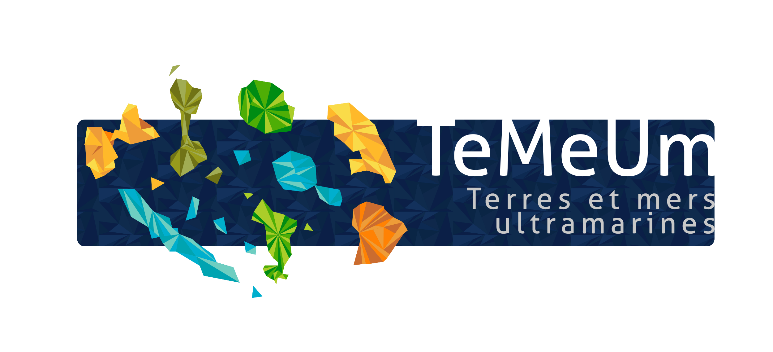 PrésentationContexte, enjeux et rappel des objectifs (1000 car. max) :Le Namoulohna (ou foetidia comrensis) est une espèce d’arbre endémique à Mayotte et même plus précisément à la plage de M’tsamoudou. C’est là que se trouvent les 84 derniers spécimens de cette espèce officiellement répertoriée au début des années 2000.L’enjeu principal est donc la survie de cette espèce qui doit faire face à de multiples risques : pâturage par les zébus, érosion côtière, piétinement par des promeneurs, incendie…Il s’agit de protéger physiquement le Namoulohna avec une clôture mais aussi de sensibiliser la population locale.Principales évolutions du contexte et réorientations en fonction des conditions d’exécution (500 car. max - évènements externes ayant influé significativement sur l’exécution du micro-projet (favorables ou défavorables))Dans l’ensemble, tout s’est bien passé. Nous avons reçu un fort soutien de la FMAE (Fédération Mahoraise des Associations Environnementales) qui nous a notamment aidé a organisé la grande réunion publique du 14 octobre 2023.Par contre, nous avons mis du temps à mettre la sensibilisation auprès de la population car nos bénévoles n’avaient pas toujours suffisamment de temps libre. Rappel des partenaires du micro-projetOFB, CCSud (Communauté de Communes du Sud), Mairie de Bandrélé, FMAEBilan technique et financierExécution techniqueTâches réalisées et productions : renseigner le tableau en page 4 
(commentaires, 300 car. max)Nous avons réalisé une grande clôture avec des poteaux en bois et du fil de fer inoxydable afin d’empêcher toute personne ou animal de rentrer dans l’espace du Namoulohna.Ensuite, nous avons fait du porte-à-porte et plusieurs réunions publiques afin de sensibiliser la population de M’tsamoudou notamment.Résultats obtenus : renseigner le tableau en page 4
(commentaires, 300 car. max)La clôture a bien été construite. La sensibilisation est un succès car de nombreux T-shirts et goodies ont été distribués lors du porte-à-porte et parce que la grande réunion publique du 14 octobre 2023 s’est très bien passée. Nous sommes même passés au JT de Mayotte 1ère : https://la1ere.francetvinfo.fr/mayotte/programme-video/la1ere_mayotte_le-19h-a-mayotte/diffusion/5312769-emission-du-dimanche-15-octobre-2023.htmlBilan des partenariats engagés (présentation des partenariats engagés, 500 car. max)                                                                                                                                                                                                                                                                                                                                                                                                                                                                                                                                                                                                                                                                                                                                                                                         La FMAE nous a beaucoup aidé pour organiser la réunion publique du 14 octobre 2023. Elle nous a indiqué des prestataires fiables auxquels nous avons pu faire appel. La CCSud nous a elle aussi donné des conseils pratiques.Exécution financière : à remplir, sauf pour les associationsBudget récapitulatif des dépenses réellement engagées dans le cadre du micro-projetCertifié conforme par la personne habilitée à certifier les comptes (Nom, statut, signature et cachet)Commentaires éventuels sur l’exécution financièreAttention : les frais de structure ne sont pas pris en charge, la rémunération éventuelle des salariés concernés par le micro-projet se fait sur la base du coût réel journalier (fiches de paie à l’appui).Perspectives après micro-projet et conclusionStratégie de sortie de micro-projet adoptée (le cas échéant) (la destination des matériels et équipements (joindre en annexe un bref inventaire), les mesures prises pour garantir la pérennité des acquis et/ou leur réplication, communication autour du micro-projet/ valorisation - 400 car. max.)Nous avons distribué 125 T-shirts, 100 porte-clés et 80 tasses avec les logos du Namoulohna et des différents partenaires.Leçons à tirer pour de futurs micro-projets (dont éléments et acquis réplicables du micro-projet - 400 car. max)Bien anticiper le temps libre nécessaire pour accomplir le micro-projet. Tout cela a pris beaucoup de temps pour nos bénévoles.Y a-t-il eu un effet de levier grâce à Te Me Um (accès à d'autres financement et/ou perspectives de poursuivre avec un projet de plus grande envergure ? Si oui, merci d'expliquer - 500 car. max)Nous envisageons de mener un projet avec la CCSud pour engager un garde permanent afin de surveiller le Namoulohna.Article pour le site internet (500 car. max, possibilité de joindre des documents ou liens)Le Namoulohna (ou foetidia comrensis) est une espèce d’arbre endémique à Mayotte et même plus précisément à la plage de M’tsamoudou. C’est là que se trouvent les 84 derniers spécimens de cette espèce officiellement répertoriée au début des années 2000.L’enjeu principal est donc la survie de cette espèce qui doit faire face à de multiples risques : pâturage par les zébus, érosion côtière, piétinement par des promeneurs, incendie…L’ASVM, en partenariat avec l’OFB (projet Te Me Um) et la CCSud, a agi pour protéger physiquement le Namoulohna avec une clôture mais aussi pour sensibiliser la population locale à la préservation de cette espèce.Pour mémoire liste des pièces à fournir :- la présente fiche complétée- au moins 3 photos assorties des crédits au format jpeg ou png de minimum 1000 pxl de côté- les productions et livrables associés au micro-projet- pour les associations, document Cerfa n°15059*02 Compte-rendu financier de subvention complété.- l’OFB se réserve le droit de demander spécifiquement les factures des dépenses prises en charge par Te Me Um Structure, personne en charge du projet et statutASVM (Association de Sécurité du Village de M’tsamoudou)Coût total du projet (en euro)19 109 eurosMontant du financement sollicité (respectivement en valeur et % du coût total)9177 euros soit 48% du coût totalLieu de réalisation
Village de M’tsamoudouContact (mail et tel)samycharmont1@gmail.com06 39 61 61 39Date de début du micro-projet
25 février 2022Points d'évaluationDescription des actions du micro-projet Résultats prévus du micro-projetRésultats obtenus du micro-projet (indicateurs)Résultats différés du micro-projetAmélioration dans la préservation de la biodiversitéCréation d’une clôture Sensibilisation de la population localeClôture bien en placeSensibilisation effectuée pour les habitants qui sont près de la plage et au-délàClôture bien en placeSensibilisation effectuée pour les habitants qui sont près de la plage et au-délà. Les gens portent les T-shirts que nous avons donnés.Respect de l’espace dédié au NamoulohnaPartenariats (diversité des statuts)FMAECCSudPREVISONNELPREVISONNELREELREELREELREELREELDétail des coûtsIntitulé de la dépenseQuantité et coût unitaireCoût total de l’actionQuantité et coût unitaireCoût total de l’actiondont auto-financementdont financement demandé à l’OFB dans le cadre de Te Me Umdont autres financementsPersonnel permanent partiellement affecté au projetEncadrement du micro-projetPersonnel permanent partiellement affecté au projetAutrePersonnel non permanentPersonnel non permanentDéplacementsDéplacements (ie vols longs courriers)DéplacementsDéplacements locauxDéplacementsHébergementDéplacementsRestaurationEquipement (ie dépenses d'équipement/investissement imputables au projet)Equipement (ie dépenses d'équipement/investissement imputables au projet)AutreLocation salle et matérielAutreHonoraires prestatairesAutreEdition (ex : frais d’impression)TotalTotal